муниципальное автономное дошкольное образовательное учреждение                       Городского округа «город Ирбит» Свердловской области «Детский сад №23»Консультация для родителей «Несанкционированные горки – Опасно для жизни!»Катание с горок – любимая  забава детворы. Любая небольшая возвышенность, мимо которой проходит дорога от школы к жилым домам, превращается детьми в ледяной скат. А что уж говорить о больших возвышенностях, прокатиться с которых вообще можно с ветерком. Устраивая несанкционированные горки вблизи проезжей части и выезжая на нее в процессе катания, дети могут стать участниками дорожно-транспортных происшествий. В азарте игры ребенок может не заметить приближающийся автомобиль, водитель которого, даже если и успеет среагировать на опасную ситуацию, вряд ли сумеет мгновенно остановить автомашину в условиях скользкой дороги. 	К сожалению, катание со стихийно созданных, необорудованных, горок может быть опасно для жизни и по иным причинам. На стихийно возникших горках могут встречаться деревья и кустарники, засыпанные снегом камни и ямы, опоры линий электропередачи. Все эти преграды при движении на большой скорости могут спровоцировать сильный удар и тяжелые травмы, вплоть до летального исхода. Коммунальные и другие спецслужбы не имеют физической возможности отследить все стихийно возникающие ледяные спуски, поэтому подумать о безопасности своих детей следует, в первую очередь, родителям. Поэтому зимой родители и взрослые должны обращать особое внимание на ребенка, если он идет гулять на улицу. Очень важно научить ребят, что играть вблизи проезжей части опасно. Объясните своим детям, к чему может привести катание с несанкционированных горок. Провожая ребенка гулять, позаботьтесь о том, чтобы одежда ребенка была яркой, имела светоотражающие элементы или аксессуары.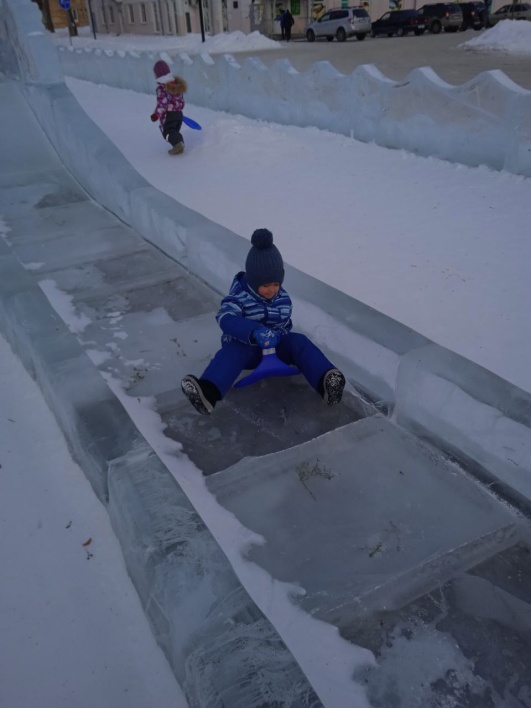 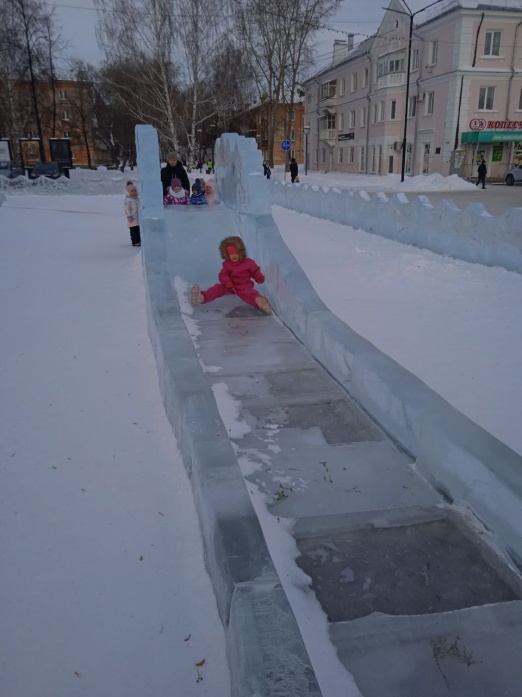 